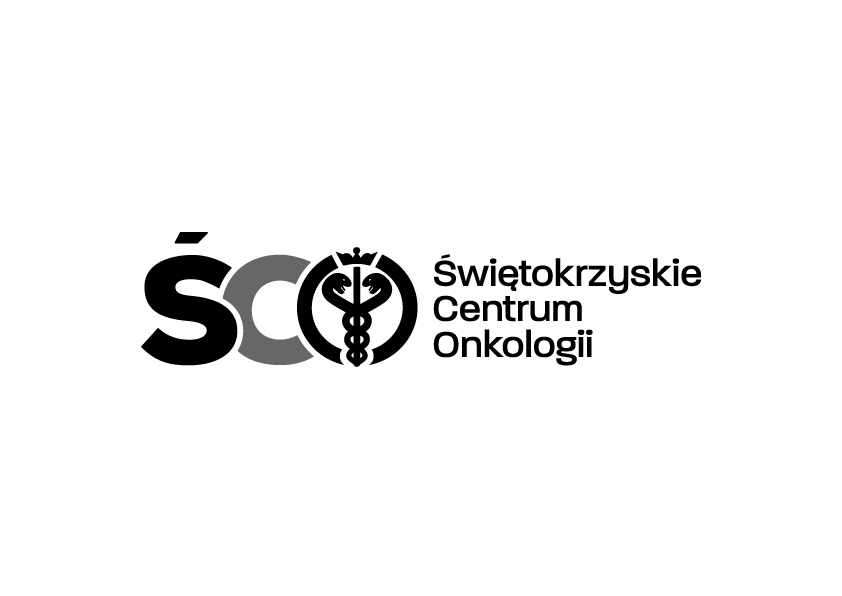 Adres: ul. Artwińskiego 3C, 25-734 Kielce  
Dział Zamówień Publicznychtel.: 41/36-74-072  fax.: 41/36-74-481Informacja o kwocie na sfinansowanie zamówienia Dotyczy: AZP.2411.134.2023.MS  Zakup wraz z dostawą wyrobów medycznych dla Świętokrzyskiego Centrum Onkologii w Kielcach.Działając na podstawie art. 222 ust. 4 ustawy z dnia 11 września 2019 r. – Prawo zamówień publicznych, Zamawiający przekazuje informacje dotyczące kwoty jaką zamierza przeznaczyć na sfinansowanie zamówienia:wartość bruttoPakiet 164 152,00Pakiet 216 958,16Pakiet 31 2272,00Pakiet 427 626,40Pakiet 5493 921,80